Aufgabe Niveaustufe 2Gezielte Kaufentscheidungen versus WerbespotsAufgabeBeim Kauf von Sportartikeln spielen unter anderem Preis, Qualität, Image und Aussehen eine große Rolle.Untersuche einen Werbespot zu einem Sportartikel deiner Wahl.Berücksichtige folgende inhaltliche und filmtechnische Aspekte:Sachdienliche Informationen zum Produkt wie Preis, Zweck, Qualität, Aussehen…Darstellung des Image (Marke, Zielgruppe...)Bildinhalt (Personen, Umgebung, Farbigkeit, Design…) Handlung/ UnterhaltungswertSprache/ Schrift/ TonMusik/ GeräuschePerspektiven zum Produkt Panoramaaufnahmen bis hin zu Detailaufnahmen vom Produkt…Erstelle eine Mindmap entsprechend der folgenden Vorgabe auf einem A3-Blatt. 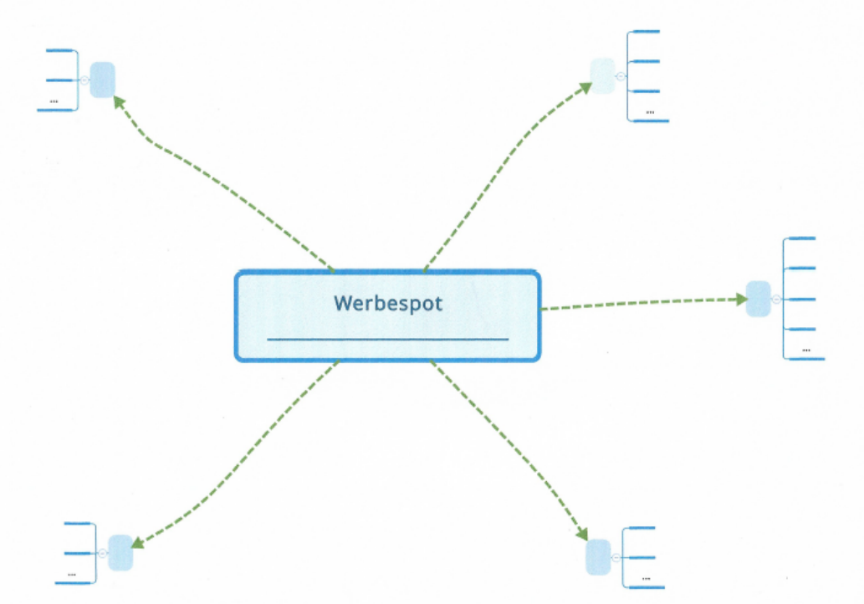 Übertrage die Mindmap in eine digitale Variante und stelle diese anschließend vor. Beschreibe deinen Umgang mit dem Mindmap-Programm.MaterialienVorgehen zur Erstellung einer Mindmap (Anlage)Digitales Endgerät  mit einem Mindmap-ProgrammWerbespot